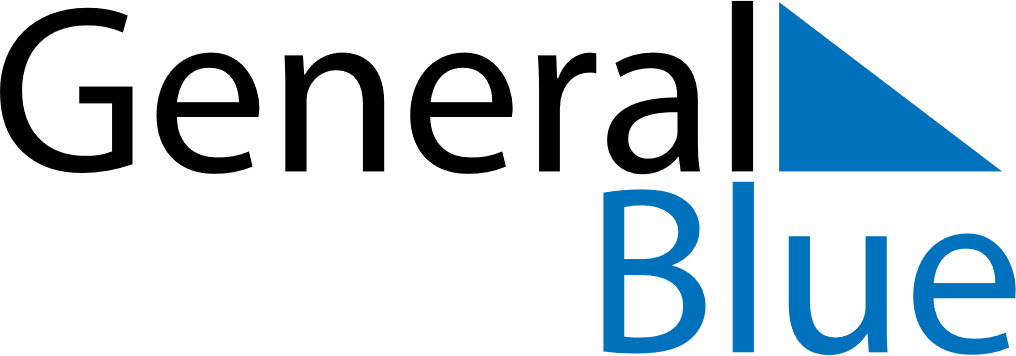 Quarter 4 of 2022 NetherlandsQuarter 4 of 2022 NetherlandsQuarter 4 of 2022 NetherlandsQuarter 4 of 2022 NetherlandsQuarter 4 of 2022 NetherlandsQuarter 4 of 2022 NetherlandsQuarter 4 of 2022 NetherlandsOctober 2022October 2022October 2022October 2022October 2022October 2022October 2022October 2022October 2022SUNMONMONTUEWEDTHUFRISAT12334567891010111213141516171718192021222324242526272829303131November 2022November 2022November 2022November 2022November 2022November 2022November 2022November 2022November 2022SUNMONMONTUEWEDTHUFRISAT1234567789101112131414151617181920212122232425262728282930December 2022December 2022December 2022December 2022December 2022December 2022December 2022December 2022December 2022SUNMONMONTUEWEDTHUFRISAT123455678910111212131415161718191920212223242526262728293031Oct 4: DierendagNov 11: Saint MartinDec 5: St Nicholas’ EveDec 15: Kingdom DayDec 25: Christmas DayDec 26: Boxing DayDec 31: New Year’s Eve